KEARSLEY HIGH SCHOOL
GIRLS VARSITY BASKETBALLKearsley High School Girls Varsity Basketball beat Owosso High School 65-47Friday, February 15, 2019
6:00 PM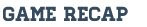 The Lady Hornets beat visiting Owosso 65-47. Seniors Makenzie Ramey and Zaria Mitchner each had 16pts to led the team on senior night!! The Hornets host Hamady Tuesday at 7pm.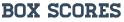 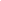 